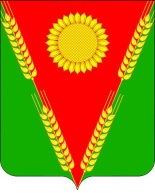 В целях реализации пункта 5 статьи 10 Федерального закона от 12 января 1996 г. № 7-ФЗ «О некоммерческих организациях, руководствуясь Уставом Комсомольского сельского поселения Гулькевичского района,                                      п о с т а н о в л я ю:1. Утвердить Порядок участия представителей Комсомольского сельского поселения Гулькевичского района в органах управления автономной некоммерческой организации (приложение № 1).2. Утвердить Форму отчета представителя Комсомольского сельского поселения Гулькевичского района в органе управления автономной некоммерческой организации (приложение № 2).3. Официально обнародовать настоящее постановление в специально установленных местах для обнародования муниципальных правовых                         актов органов местного самоуправления Комсомольского сельского             поселения Гулькевичского района, определенных постановлением администрации Комсомольского сельского поселения Гулькевичского района от 25 января 2017 года № 6 «Об определении специально установленных мест для обнародования муниципальных правовых актов органов местного самоуправления Комсомольского сельского поселения Гулькевичского района», и разместить на официальном сайте Комсомольского сельского поселения Гулькевичского района в информационно-телекоммуникационной сети «Интернет».4. Контроль за выполнением настоящего постановления оставляю за собой.5. Постановление вступает в силу после его официального обнародования.Приложение № 1Утвержденопостановлением администрацииКомсомольского сельского поселения Гулькевичского районаот _____________ № ___Порядокучастия представителей Комсомольского сельского поселения Гулькевичского района в органах управления автономной некоммерческой организации1. Общие положения1.1. Настоящий Порядок разработан в соответствии с Гражданским кодексом Российской Федерации, Федеральным законом от 12 января 1996 года № 7-ФЗ «О некоммерческих организациях» и определяет процедуру отбора и порядок деятельности представителей Комсомольского сельского поселения Гулькевичского района в органах управления автономной некоммерческой организации, учредителем которой является Комсомольское сельское поселение Гулькевичского района (далее - автономная некоммерческая организация).1.2. Представителями Комсомольского сельского поселения Гулькевичского района в органах управления автономной некоммерческой организации (далее – представители Комсомольского сельского поселения Гулькевичского района) могут быть:- лица, замещающие должности муниципальной службы Комсомольского сельского поселения Гулькевичского района- иные лица, действующие в соответствии с договором о представлении интересов Комсомольского сельского поселения Гулькевичского района в органах управления автономной некоммерческой организации (далее - договор) и настоящим Порядком (далее - профессиональные поверенные).1.3. Целями участия представителей Комсомольского сельского поселения Гулькевичского района в органах управления автономной некоммерческой организации являются:- эффективное управление автономной некоммерческой организацией;- обеспечение соблюдения норм действующих нормативных правовых актов в деятельности автономной некоммерческой организации;- защита интересов Комсомольского сельского поселения Гулькевичского района при принятии решений органами управления автономной некоммерческой организации;- получение необходимой информации о деятельности автономной некоммерческой организации в соответствии с действующим законодательством.- обеспечение проведения мероприятий, направленных на достижение целей создания автономной некоммерческой организации2. Порядок назначения представителей муниципального образования2.1. Представители Комсомольского сельского поселения Гулькевичского района из числа лиц, замещающих должности муниципальной службы Комсомольского сельского поселения Гулькевичского района, назначаются главой Комсомольского сельского поселения Гулькевичского района путем издания постановления администрации.Помимо указания на назначаемое лицо постановление Комсомольского администрации сельского поселения Гулькевичского района должно содержать сведения о сроке наделения его полномочиями по представлению Комсомольского сельского поселения Гулькевичского района в соответствующем органе управления автономной некоммерческой организации.2.2. Договор с гражданином Российской Федерации, не замещающим муниципальную должность Комсомольского сельского поселения Гулькевичского района или должность муниципальной службы Комсомольского сельского поселения Гулькевичского района, заключается с администрацией Комсомольского сельского поселения Гулькевичского района.Администрация Комсомольского сельского поселения Гулькевичского района при заключении договора обеспечивает включение в него следующих условий:наименование автономной некоммерческой организации и органа управления, в которых гражданин уполномочивается представлять Комсомольского сельского поселения Гулькевичского района;срок, на который заключается договор;указание на безвозмездный характер заключаемого договора;права и обязанности представителя Комсомольского сельского поселения Гулькевичского района;права и обязанности администрации Комсомольского сельского поселения Гулькевичского района;порядок и основания прекращения договора.3. Требования к порядку осуществления действий представителей Комсомольского сельского поселения Гулькевичского района3.1. Представитель Комсомольского сельского поселения Гулькевичского района осуществляет голосование по вопросам повестки дня заседания органов управления автономной некоммерческой организации либо, руководствуясь указаниями администрации Комсомольского сельского поселения Гулькевичского района (в случае, указанном в пункте 3.2 Порядка), либо по собственному усмотрению с учетом соблюдения интересов Комсомольского сельского поселения Гулькевичского района.3.2. Обязательному письменному согласованию с администрацией Комсомольского сельского поселения Гулькевичского района подлежит голосование представителя Комсомольского сельского поселения Гулькевичского района, по вопросам, указанным в пункте 3 статьи 29 Федерального закона от 12 января 1996 г. № 7-ФЗ «О некоммерческих организациях», отнесенным к исключительной компетенции высшего органа управления автономной некоммерческой организации.Не позднее чем за пять рабочих дней до даты проведения заседания органа управления автономной некоммерческой организации (далее - заседание), а в случае, если уведомление о проведении заседания получено представителем Комсомольского сельского поселения Гулькевичского района менее чем за пять рабочих дней до даты его проведения, - в течение одного рабочего дня представитель Комсомольского сельского поселения Гулькевичского района представляет лично либо направляет с использованием факсимильной связи (электронной почты) с последующим представлением оригиналов документов в администрацию Комсомольского сельского поселения Гулькевичского района повестку дня заседания (извещение о проведении заседания), представленные автономной некоммерческой организацией документы, необходимые для рассмотрения включенных в повестку дня заседания вопросов, а также свои предложения по голосованию.На основании полученных от представителя Комсомольского сельского поселения Гулькевичского района материалов и его письменного мнения администрация Комсомольского сельского поселения Гулькевичского района не позднее двух рабочих дней после поступления материалов либо в день их поступления, если уведомление представителя Комсомольского сельского поселения Гулькевичского района получено с опозданием, направляет представителю Комсомольского сельского поселения Гулькевичского района письменные указания по голосованию на заседании органа управления автономной некоммерческой организации. При отсутствии письменных указаний представитель Комсомольского сельского поселения Гулькевичского района голосует в соответствии с предложениями, направленными им ранее в администрацию Комсомольского сельского поселения Гулькевичского района.3.3. Иные полномочия представителей Комсомольского сельского поселения Гулькевичского района осуществляются ими в порядке, предусмотренном законодательством Российской Федерации и законодательством Краснодарского края, с учетом соблюдения интересов Комсомольского сельского поселения Гулькевичского района.3.4. Представитель Комсомольского сельского поселения Гулькевичского района обязан:3.4.1. Лично участвовать в работе органов управления автономной некоммерческой организации, в которые он назначен, и не может делегировать свои полномочия иным лицам, в том числе замещающим его по месту основной работы.3.4.2. Неукоснительно выполнять письменные указания администрации Комсомольского сельского поселения Гулькевичского района по голосованию на заседании.3.4.3. Представлять в администрацию Комсомольского сельского поселения Гулькевичского района необходимую информацию и предложения по вопросам компетенции органов управления автономной некоммерческой организации в сроки, установленные настоящим Порядком, а также по требованию администрации Комсомольского сельского поселения Гулькевичского района.3.4.4. В соответствии с главой 4 настоящего Порядка отчитываться о своей деятельности.3.5. Представитель администрации Комсомольского сельского поселения Гулькевичского района не вправе:3.5.1. Разглашать информацию о деятельности автономной некоммерческой организации.3.5.2. Использовать свое положение и полученную информацию о деятельности автономной некоммерческой организации в личных интересах, а также в интересах третьих лиц.4. Порядок отчетности представителей Комсомольского сельского поселения Гулькевичского района4.1. Ежегодно, до 1 мая, представители Комсомольского сельского поселения Гулькевичского района представляют в администрацию Комсомольского сельского поселения Гулькевичского района отчет о своей деятельности в органах управления автономной некоммерческой организации, учредителем которой является Комсомольского сельского поселения Гулькевичского района, по форме согласно Приложению № 2 к настоящему Порядку.5. Порядок прекращения полномочий представителя Комсомольского сельского поселения Гулькевичского района5.1. Полномочия представителя Комсомольского сельского поселения Гулькевичского района прекращаются:5.1.1. По истечении срока полномочий в соответствии с правовым актом администрации Комсомольского сельского поселения Гулькевичского района или заключенным договором о представлении интересов Комсомольского сельского поселения Гулькевичского района в органах управления автономной некоммерческой организации.5.1.2. В связи с решением администрации Комсомольского сельского поселения Гулькевичского района о замене представителя.5.1.3. При увольнении представителя Комсомольского сельского поселения Гулькевичского района с занимаемой им должности муниципальной службы Комсомольского сельского поселения Гулькевичского района.5.1.4. В случае расторжения или прекращения договора о представлении интересов Комсомольского сельского поселения Гулькевичского района в органах управления автономной некоммерческой организации.5.1.5. В случае ликвидации или прекращения деятельности автономной некоммерческой организации при ее реорганизации.5.2. Замена представителя Комсомольского сельского поселения Гулькевичского района осуществляется в случае:отказа представителя Комсомольского сельского поселения Гулькевичского района от участия в органах управления автономной некоммерческой организации;систематического (два раза и более) неисполнения представителем Комсомольского сельского поселения Гулькевичского района обязанностей, установленных пунктом 3.4 Порядка.5.3. Решение о замене муниципального служащего Комсомольского сельского поселения Гулькевичского района, являющегося представителем Комсомольского сельского поселения Гулькевичского района, принимается в форме постановления администрации Комсомольского сельского поселения Гулькевичского района и назначается иной муниципальный служащий Комсомольского сельского поселения Гулькевичского района в качестве представителя Комсомольского сельского поселения Гулькевичского района.5.4. Решение о замене гражданина, являющегося представителем Комсомольского сельского поселения Гулькевичского района и действующего на основании договора, принимается в случае расторжения или прекращения договора о представлении интересов Комсомольского сельского поселения Гулькевичского района в органах управления автономной некоммерческой организации.5.5. В случае прекращения полномочий представителя Комсомольского сельского поселения Гулькевичского района по основаниям, указанным в подпунктах 5.1.1 - 5.1.4 пункта 5.1 Порядка, администрация Комсомольского сельского поселения Гулькевичского района в течение семи календарных дней уведомляет об этом автономную некоммерческую организацию, а также предпринимает действия, необходимые для включения в органы управления автономной некоммерческой организации иного лица, уполномоченного представлять интересы Комсомольского сельского поселения Гулькевичского района в органах управления автономной некоммерческой организации.Главный специалист администрации Комсомольского сельского поселения Гулькевичского района                                                                         Д.А. ГащенкоПриложение № 2Утвержденопостановлением администрацииКомсомольского сельского поселения Гулькевичского районаот _____________ № ___Форма отчета представителей Комсомольского сельского поселения Гулькевичского района в органе управления автономной некоммерческой организацииРаздел 1. Общие сведенияРаздел 2. Деятельность представителя администрации Комсомольского сельского поселения Гулькевичского района в органе управления автономной некоммерческой организации за отчетный периодГлавный специалист администрации Комсомольского сельского поселения Гулькевичского района                                                                         Д.А. ГащенкоАДМИНИСТРАЦИЯ Комсомольского сельского поселения Гулькевичского районаАДМИНИСТРАЦИЯ Комсомольского сельского поселения Гулькевичского районаАДМИНИСТРАЦИЯ Комсомольского сельского поселения Гулькевичского районаАДМИНИСТРАЦИЯ Комсомольского сельского поселения Гулькевичского районаАДМИНИСТРАЦИЯ Комсомольского сельского поселения Гулькевичского районаАДМИНИСТРАЦИЯ Комсомольского сельского поселения Гулькевичского районаАДМИНИСТРАЦИЯ Комсомольского сельского поселения Гулькевичского районаАДМИНИСТРАЦИЯ Комсомольского сельского поселения Гулькевичского районаПОСТАНОВЛЕНИЕПОСТАНОВЛЕНИЕПОСТАНОВЛЕНИЕПОСТАНОВЛЕНИЕПОСТАНОВЛЕНИЕПОСТАНОВЛЕНИЕот               ПРОЕКТ№пос. Комсомольскийпос. Комсомольскийпос. Комсомольскийпос. Комсомольскийпос. Комсомольскийпос. КомсомольскийотступотступотступотступотступотступОб утверждении Порядка участия представителей Комсомольского сельского поселения Гулькевичского района в органах управления автономной некоммерческой организацииОб утверждении Порядка участия представителей Комсомольского сельского поселения Гулькевичского района в органах управления автономной некоммерческой организацииОб утверждении Порядка участия представителей Комсомольского сельского поселения Гулькевичского района в органах управления автономной некоммерческой организацииОб утверждении Порядка участия представителей Комсомольского сельского поселения Гулькевичского района в органах управления автономной некоммерческой организацииОб утверждении Порядка участия представителей Комсомольского сельского поселения Гулькевичского района в органах управления автономной некоммерческой организацииОб утверждении Порядка участия представителей Комсомольского сельского поселения Гулькевичского района в органах управления автономной некоммерческой организацииотступотступотступотступотступотступотступотступотступГлава Комсомольского сельского поселения Гулькевичского района  А.Н. Матвиенко Наименование автономной некоммерческой организацииЮридический адрес автономной некоммерческой организацииНаименование органа управления автономной некоммерческой организацииОтчет за период с ________ по ________Ф.И.О. представителя администрации Комсомольского сельского поселения Гулькевичского района в органе управления автономной некоммерческой организацииРеквизиты постановления администрации Комсомольского сельского поселения Гулькевичского района о назначении представителем Комсомольского сельского поселения Гулькевичского района в органе управления автономной некоммерческой организации (номер и дата)Реквизиты договора о представлении интересов Комсомольского сельского поселения Гулькевичского района в органе управления автономной некоммерческой организации (номер и дата)Дата проведения заседания органа управленияВопросы повестки дня заседания органа управленияПозиция представителя администрации Комсомольского сельского поселения  Гулькевичского районаУказания, полученные от администрации Комсомольского сельского поселения Гулькевичского районаРезультат голосования